Matsedel Myrstugubergets FriskolaV 48, 28 november – 2 decemberMåndag: Kebabgryta med ris (Innehåller: nötkött, fågel, lök, tomat, paprika, vitlök, ris)Tisdag: Kycklingfilé med varm tandoorisås och bulgur (Innehåller: fågel, gluten, vetestärkelse, kokos, lök, paprika, tomat, vitlök)Onsdag: Panerad fisk med kokt potatis och kall gräslökssås (Innehåller: fisk, gluten, vetestärkelse, potatis, laktos, mjölkprotein)Torsdag:  Falafelbiff med ris och tomatsås samt kall vitlökssås (Innehåller: baljväxter, ris, tomat, lök, vitlök, ägg)Fredag: Spagetti med köttfärssås (Innehåller: nötkött, morot, lök, vitkål, vitlök, tomat, gluten, vetestärkelse)Trevlig måltid!  /Veronica och Kratai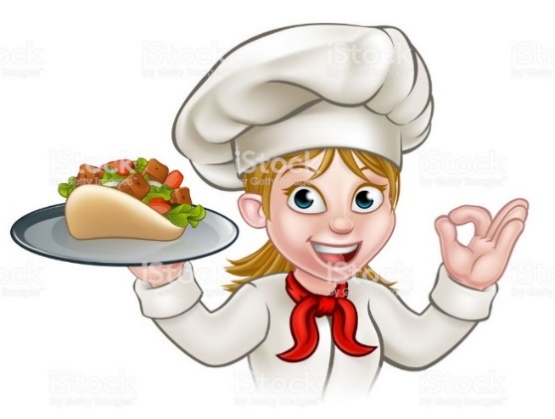 